Уважаемые родители!Муниципальное бюджетное дошкольное образовательное учреждение «Детский сад №8 г. Выборга»15 марта в 18.00 ч. проводит «День открытых дверей» для родителей 
вновь поступающих в ДОУ детейСпешите, спешите, спешите скорей!Проводим для вас День открытых дверей!Мы будем для вас детский сад представлять!Покажем, как можем учить и играть.Откроем вам двери и сердце в придачу,Поверьте, общение будет удачным!                      Мы ждём Вас! 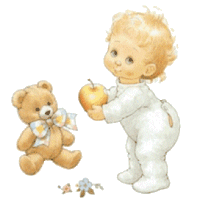 Дополнительная информация по телефону:2-05-58; 2-89-74Наш адрес: г. Выборг, Бульвар Кутузова 17План проведения Дня открытых дверей для родителей будущих воспитанниковДата проведения: 15 марта 2019 годаЗаведующий МБДОУ ___________________ И.А. БоксерМероприятиеВремя проведенияОтветственныйМесто проведенияВстреча и регистрация гостей18.00 – 18.10старший воспитатель1-й этажОзнакомление с деятельностью ДОУ, экскурсия по детскому саду18.10 – 18.25ЗаведующийМузыкальный залКонсультации, беседы со специалистами (учитель-дефектолог, педагог-психолог, учитель-логопед)18.25 – 18.50Специалисты ДОУКабинет педагогаАнкетирование18.50 – 19.00старший воспитательМузыкальный зал